Chapter Sequencing  Put these events in the order in which they happened in the story,  numbering them from 1 to 5. The first one has been done for you. Kyle wanted to show Mary and Joseph how grateful he was to them for saving their lives. Jasmine thanked Mary and Joseph for their help in escaping from the dinosaur. The four children found themselves back on the beach at Lyme Regis. Jasmine and Kyle closed their eyes and thought of home. Kyle told Mary that one day she would make a discovery that would make her famous. 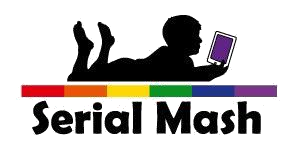 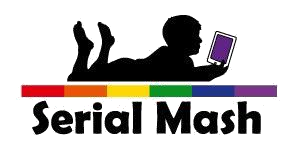 Mary Anning and the Time Twister – Chapter 4 1 